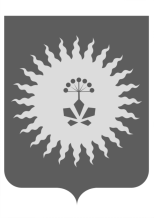 ДУМААНУЧИНСКОГО МУНИЦИПАЛЬНОГО ОКРУГАПРИМОРСКОГО КРАЯРЕШЕНИЕ 24.02.2021                                  с. Анучино                                         № 156-НПАВ соответствии с Бюджетным Кодексом Российской Федерации, Федеральным законом от 6 октября 2003 года № 131-ФЗ «Об общих принципах организации местного самоуправления в Российской Федерации», Уставом Анучинского муниципального округа Приморского края, Дума округаРЕШИЛА:	1. Принять решение «О Положении «О порядке установления, изменения и отмене местных налогов и сборов на территории Анучинского муниципального округа».  	2. Настоящее решение направить главе Анучинского муниципального округа для подписания, официального опубликования (обнародования» в средствах массовой информации и размещения на официальном сайте администрации Анучинского муниципального округа.	3. Настоящее решение вступает в силуне ранее одного месяца со дня его официального опубликования и распространяет свое действие на правоотношения с 01.01.2021 года.ПредседательДумы Анучинскогомуниципального округа                                                           Г.П. ТишинаО Положении «О порядке установления, изменения и отмене местных налогов и сборов на территории Анучинского муниципального округа»